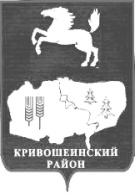 АДМИНИСТРАЦИЯ КРИВОШЕИНСКОГО РАЙОНА РАСПОРЯЖЕНИЕ27.12.2016                                                                                                                            №  435-рс. КривошеиноТомской областиОб отмене Распоряжения Администрации Кривошеинского района от 02.12.2016 № 397-р«О проведении плановой проверки Красноярского сельского поселения Кривошеинского района Томской  области по соблюдению требований законодательства Российской Федерации и иных нормативных правовых актов о контрактной системе» 	В связи с отсутствием транспортного сообщения и невозможностью провести выездную проверку:1.Отменить Распоряжение Администрации Кривошеинского района от 02.12.2016 № 397-р «О проведении плановой проверки Красноярского сельского поселения Кривошеинского района Томской  области по соблюдению требований законодательства Российской Федерации и иных нормативных правовых актов о контрактной системе».2. Разместить настоящее распоряжение на официальном сайте муниципального образования Кривошеинский район в сети «Интернет» и опубликовать в сборнике нормативных актов Администрации Кривошеинского района.3. Настоящее распоряжение вступает в силу с даты его подписания.4. Контроль за исполнением настоящего распоряжения оставляю за собой.Глава Кривошеинского района(Глава Администрации)								С.А. ТайлашевСаяпин Алексей Олегович 8-38251-2-11-45 Направлено: Саяпин , Красноярское  СП, Прокуратура